Załącznik nr 1 do zapytania ofertowego      Michałowice, dn. ……………………...FORMULARZ OFERTOWYI   Dane dotyczące Wykonawcy:
Imię i nazwisko:    …………………..................................................................................................................
Adres zamieszkania:   ………………..….............................................................................................................
PESEL:   ……………….................................................................................................................................
Numer telefonu:   …..............................................................................................................................................
II Zobowiązania Wykonawcy:
W odpowiedzi  na ogłoszenie dotyczące  zapytania ofertowego  dot. przeprowadzenia spotkań 
z  psychologiem w ramach projektu dofinansowanego z Funduszy Europejskich pn. Nowe Perspektywy II oferuję wykonanie  1 godziny usługi za cenę: ………………zł brutto/…………………..zł netto (słownie:...........................................................................................................................................................................................)Oświadczam, że oferowana cena zawiera wszystkie koszty związane z realizacją przedmiotu zamówienia,Oświadczam, że posiadam wiedzę, kwalifikację i doświadczenie niezbędne do wykonywania specjalistycznych usług opiekuńczych dla osób  z zaburzeniami psychicznymi.    Oświadczam, że korzystam w pełni z praw publicznych i nie byłam/em karana/y za przestępstwa popełnione umyślnie                                                                                                    ….......................................................                                                                                                      (data i podpis)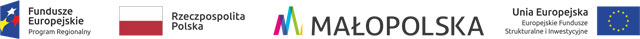 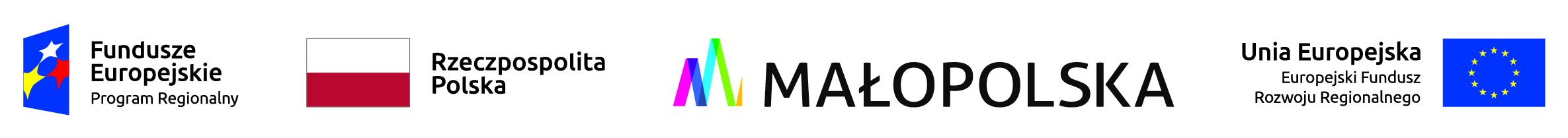 